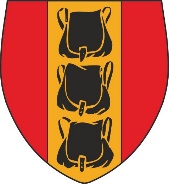 ŽÁDOST o nájem bytu  ve vlastnictví Města Třemošnice, IČ: 00271071ŽÁDÁM O NÁJEM BYTU  v ulici………………………………….č.p. domu……………………..byt č………………  ŽADATEL  Příjmení, jméno, titul	……………………………………………………………………………  Rodné číslo 		…………….…………./……….…….                           Adresa trvalého pobytu:         ulice 	 …………………………………….………..…….……..             č.p.….…………         město / obec ………………………………………………..……….………….…………              PSČ 	……………………………                  Tel.:/ mobil ………………………………..         E-mail:	................................................................................................  V pracovním (služebním) poměru u zaměstnavatele):   	......................................................................................................................................Místo výkonu pracovního poměru: …………………………………………………………..  Nevyplňujte pokud je adresa shodná s trvalým pobytem               Adresa pro příjem pošty:  ..................................................................................................................  MANŽEL/KA ŽADATELE (pokud bude bydlet ve společné domácnosti s žadatelem)  Příjmení, jméno, titul	…………………………………………………………………………...  Rodné číslo 		………………..………./……….…….           Adresa trvalého pobytu:	…………………………………………………………………….....….                Tel.:/ mobilní		.........................................  V pracovním (služebním) poměru u zaměstnavatele:  ...............................................................................................................................................	 - 1 -  DALŠÍ OSOBY, které budou bydlet ve společné domácnosti s žadatelem:  Příjmení, jméno                                                  rodné číslo                 vztah k žadateli        adresa trvalého pobytu       ..............................................................	....................../...........      ..........................      ...........................................  ..............................................................	....................../...........      ..........................      ...........................................  ..............................................................	....................../...........      ..........................      ...........................................   ..............................................................	....................../...........      ..........................      ...........................................  ..............................................................	....................../...........      ..........................      ...........................................  Prohlášení o zproštění mlčenlivostiŽadatel zprošťuje mlčenlivosti zaměstnance Městského úřadu Třemošnice a  dále  zaměstnance  Obecního  úřadu,  Městského  úřadu  či  Magistrátu dle trvalého bydliště žadatele, kteří vedou centrální evidenci a spravují pohledávky (v rozsahu  agendy místních poplatků, pokut, nájmů a ostatních pohledávek) pro účely posouzení této žádosti.  dne ……………..…..  jméno a příjmení ………….……………….……………. podpis: ……….………..  dne ………..………..  jméno a příjmení ………….……………...…………..…. podpis: ……….………..  dne ………..………..  jméno a příjmení ………….……………...…………..…. podpis: ……….………..  Souhlas se zpracováním osobních údajůNíže podepsané osoby současně tímto udělují Městu Třemošnice, která se stane pronajímatelem městských bytů a dále Obecnímu úřadu, Městskému úřadu či Magistrátu dle trvalého bydliště, souhlas se zpracováváním údajů o své osobě  a)   v rozsahu:  jméno,  příjmení,  rodné  číslo,  adresa  trvalého  pobytu,  potvrzení  zaměstnavatele,  dále  jméno, příjmení, rodné číslo, adresa trvalého pobytu nezletilých dětí,  b)  k účelu: zápisu do seznamu žadatelů o nájem městského bytu, vedení osoby v seznamu žadatelů o  nájem městského bytu, uzavření nájemní smlouvy k městskému bytu  c)   na období: zápisu a vedení osoby v seznamu žadatelů o nájem městského bytu a trvání nájemní  smlouvy k městskému bytu.  dne ……………..…..  jméno a příjmení ………….…………….……...………. podpis: …….…………..  dne ………..………..  jméno a příjmení ………….…………...…...………..…. podpis: .………………..  dne ………..………..  jméno a příjmení ………….……………...…………..…. podpis: ……….………..  Pozn.: podepisují všechny plnoleté osoby uvedené v žádosti  Datum		 ……………………………			Podpis žadatele	…………………………..........	 - 2 -  